Part # YSN401aFlame King YSN401a 40 Pound Steel Propane Tank Cylinder with Overflow Protection Device ValveSafety first - Flame King tanks are Pre-purged vacuum ready for filling with LP gas - they are x-ray and hydrostatic tested plus Department of Transportation (DOT) and Transport Canada (tc) certifiedHigh quality - each tank is constructed from high grade Welded Steel and powder coated for long lasting durability.Premium valve - Premium OPD (overfilling prevention device) valve assembly which is required by law in most States, if your tank doesn't have this, most places won't fill it!Leading the industry - Flame King, a leader in propane storage solutions, prides themselves on making the highest quality, premium, refillable propane tanks on the market. From 1lb up to 100lb tanks, we've got you coveredSuit your needs - With a standard-size connection valve, This large 40 lb tank will connect as easily as smaller tanks, and work with RVs or trailers, propane tank attachable heaters, and other accessories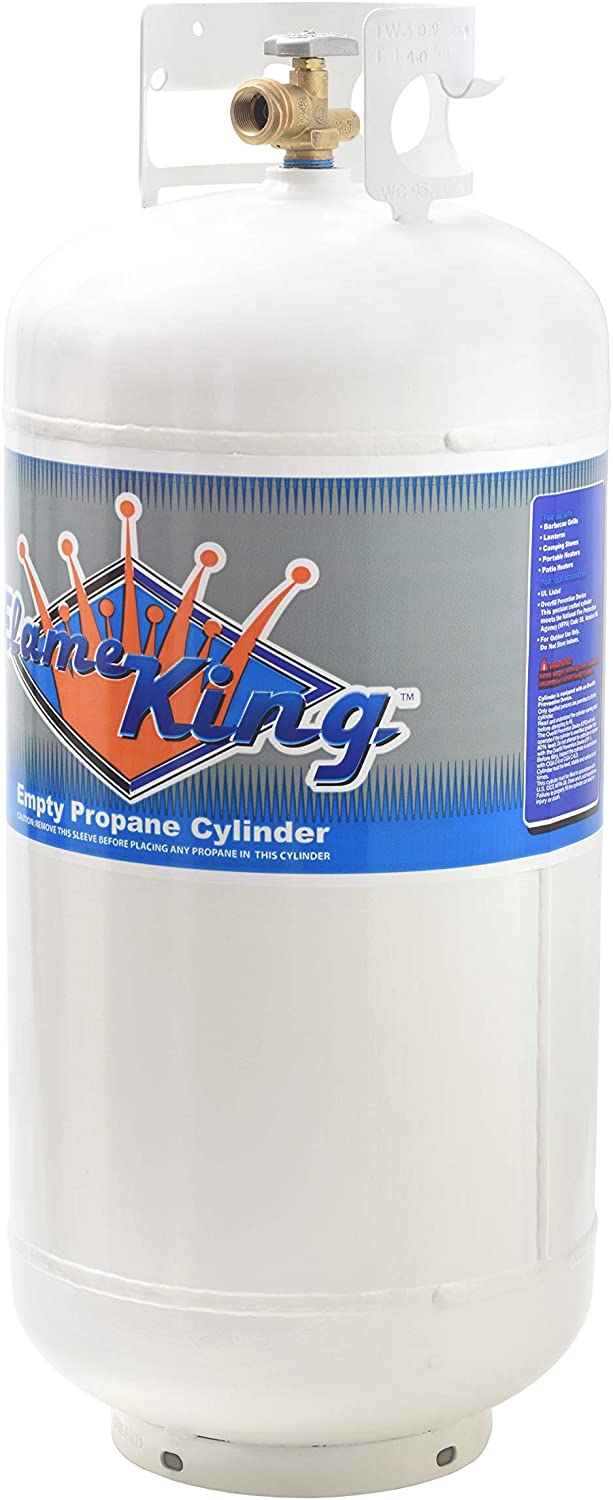 